PENGARUH SALES GROWTH, LEVERAGE DAN PROFITABILITAS TERHADAP TAX AVOIDANCE (Studi Empiris Pada Perusahaan Pertambangan yang Terdaftar di Bursa Efek Indonesia pada Tahun 2015 – 2019)THE INFLUENCE OF SALES GROWTH, LEVERAGE AND PROFITABILITY ON TAX AVOIDANCE(Empirical Study on Mining Companies Listed on the Indonesia Stock Exchange in 2015-2019)Sonia Dwi Ningsih Universitas Mercubuana Yogyakarta sonyadwin@gmail.com AbstrakTax avoidance merupakan bagian dari tax planning yang dilakukan untuk meminimalkan pembayaran pajak dengan cara mengorganisir usaha wajib pajak sedemikian rupa sehingga utang pajaknya berada dalam kondisi yang paling minimal, sepanjang dimungkinkan oleh ketentuan peraturan undangundang perpajakan maupun secara komersial. Penelitian ini bertujuan untuk mengetahui pengaruh sales growth, leverage, dan profitabilitas terhadap tax avoidance. Studi penelitian dilakukan pada perusahaan pertambangan yang terdaftar di Bursa Efek Indonesia tahun 2015-2019. Data yang digunakan diambil dari laporan keuangan perusahaan yang tersedia di Bursa Efek Indonesia. Purposive sampling digunakan untuk menentukan jumlah perusahaan yang dipilih dengan menggunakan uji statistik dengan analisis regresi linier berganda. Hasil penelitian menunjukkan bahwa. Hasil penelitian ini membuktikan bahwa sales growth tidak berpengaruh negatif signifikan terhadap penghindaran pajak perusahaan, leverage berpengaruh positif signifikan terhadap penghindaran pajak perusahaan, profitabilitas berpengaruh negatif signifikan terhadap penghindaran pajak perusahaan.Kata Kunci: sales growth, leverage, profitabilitas, dan penghindaran pajak.ABSTRACTTax avoidance is part of tax planning that is carried out to minimize tax payments by organizing the taxpayer's business in such a way that his tax debt is in the most minimal condition, as long as it is possible by the provisions of tax laws and commercially. This study aims to determine the effect of sales growth, leverage, and profitability on tax avoidance. The research study was conducted on mining companies listed on the Indonesia Stock Exchange in 2015-2019. The data used is taken from the company's financial statements available on the Indonesia Stock Exchange. Purposive sampling was used to determine the number of selected companies using statistical tests with SPSS. The results showed that. The results of this study prove that sales growth does not have a significant negative effect on corporate tax avoidance, leverage has a significant positive effect on corporate tax avoidance, profitability has a significant negative effect on corporate tax avoidance.Keywords: sales growth, leverage, profitability, and tax avoidance.PENDAHULUANPenghindaran pajak (tax avoidance) dalam literatur manajemen perpajakan secara umum dianggap sebagai upaya tax management yang legal karena lebih banyak memanfaatkan “loopholes” yang ada dalam peraturan perpajakan yang berlaku. Menurut Wibawa (2016) juga sampai saat ini cara penghindaran pajak sendiri bukanlah hal yang melanggar peraturan perpajakan. Hal ini dikarenakan dengan cara memanfaatkan celah pajak (tax loopholes) untuk mengurangi atau meminimalkan kewajiban perpajakan tanpa melanggar hukum pajak.Beberapa peristiwa di Indonesia yang muncul di permukaan terkait penghindaran pajak menurut PWYP (Publish What You Pay) yang dikutip oleh (Maraya dan Yendrawati, 2016), sepanjang periode 2013-2014 negara kehilangan Rp 235,76 triliun akibat praktik pengelakan pajak oleh perusahaan tambang. Berdasarkan data dari Direktorat Jendral Pajak, sekitar 24 persen dari 7.834 perusahaan tambang tidak memiliki NPWP dan sebanyak 35 persen tidak melaporkan surat pemberitahuan (SPT) pajak.Salah satu penyebab penghindaran pajak di Indonesia adalah rasio keuangan perusahaan yaitu sales growth, leverage, dan profitabilitas. Sales growth perusahaan meningkat maka akan lebih banyak mendapat keuntungan yang dapat menyebabkan pajak yang harus dibayarkan perusahaan menjadi lebih besar. Faktor lainnya yang diprediksi mempengaruhi praktik tax avoidence adalah leverage. Leverage adalah salah satu rasio keuangan yang menggambarkan hubunganantara hutang perusahaan terhadap modal maupun aset perusahaan. Utang yang ada di titik optimal bermanfaat dalam mengurangi pembayaran pajak perusahaan, karena bunga sebagai komponen biaya tetap yang dimasukkan sebelum pembayaran pajak.Selain sales growth dan leverage, profitabilitas mempengaruhi penghindaran pajak. Perusahaan mampu mengelola asetnya dengan baik salah satunya dengan memanfaatkan beban penyusutan dan amortisasi, serta beban penelitian dan pengembangan yang dapat dimanfaatkan sebagai pengurang penghasilan kena pajaknya serta memperoleh keuntungan dari insentif pajak dan kelonggaran pajak lainnya sehingga perusahaan tersebut terlihat melakukan penghindaran pajak (Permata et al., 2018).METODEPenelitian ini menggunakan jenis penelitian kuantitatif. Pengambilan objek penelitian ini yaitu di perusahaan pertambangan yang terdaftar di Bursa Efek Indonesia pada tahun 2015-2019. Jenis data yang digunakan adalah data sekunder yang diperoleh berdasarkan laporan keuangan tahunan. Pengambilan sampel menggunakan purposive sampling dan diperolehs ampel sebanyak 12 perusahaan dengan total observasi 60 laporan keuangan. Data yang diperoleh kemudian dianalisis menggunakan analisis regresi linier berganda.HASIL DAN PEMBAHASANHasil penelitian membuktikan bahwa secara simultan sales growth, leverage, dan profitabilitas berpengaruh signifikan terhadap penghindaran pajak perusahaan. Hasil uji F menghasilkan F hitung sebesar 5,775 dengan probabilitas sebesar 0,002. Hasil tersebut dapat disimpulkan bahwa secara simultan variabel independent berpengaruh signifikan terhadap variabel dependen karena nilai signifikan < 0,05. Hal ini menunjukkan model penelitian yang digunakan pada penelitian ini dapat memberikan pengaruh secara bersama-sama pada penghindaran pajak. Perusahaan sebagai wajib pajak mengakui bahwa pajak merupakan suatu beban yang akan mengurangi keuntungan perusahaan. Perusahaan akan berusaha untuk mendapatkan laba yang besar dengan melakukan efisiensi biaya dan meminimalisir pajak yang harus dibayarkan. Hasil ini sejalan dengan temuan yang dilakukan oleh Mahadiana dan Amin (2020); Pamungkas dan Mildawati (2020) bahwa secara simultan profitabilitas, leverage, ukuran perusahaan dan pertumbuhan penjualan berpengaruh terhadap penghindaran pajak.Hasil penelitian ini membuktikan bahwa sales growth tidak berpengaruh negatif signifikan terhadap penghindaran pajak perusahaan. Parameter hubungan sales growth terhadap penghindaran pajak adalah sebesar -0,207 dan nilai signifikansi sebesar 0,207. Pada tingkat signifikansi α = 5%; maka koefisien regresi tersebut tidak signifikan karena ρ = 0,207 > 0,05. Hal ini berarti semakin tinggi sales growth tidak akan mengurangi penghindaran pajak perusahaan. Pertumbuhan penjualan yang meningkat memungkinkan perusahaan lebih dapat menaikkan kapasitas operasi perusahaan. Sebaliknya bila pertumbuhan penjualan menurun, perusahaan akan menemui masalah dalam rangka menaikkan kapasitas operasinya. Semakin  tinggi  sales  growth  perusahaan  akan  meningkatkan  laba  perusahaan  sehingga  akan  sejalan  dengan  tingkat  beban  pajak  yang  akan  ditanggungnya. Hasil ini sesuai penelitian yang dilakukan oleh (Mahdiana dan Amin, 2020) yang membuktikan bahwa saaales growth tidak berpengaruh negatif signifikan terhadap penghindaran pajak perusahaan.Hasil penelitian ini membuktikan bahwa leverage berpengaruh positif signifikan terhadap penghindaran pajak perusahaan. Parameter hubungan leverage terhadap penghindaran pajak adalah sebesar 0,076 dan nilai signifikansi sebesar 0,028. Pada tingkat signifikansi α = 5%; maka koefisien regresi tersebut signifikan karena ρ = 0,028 < 0,05. Hal ini berarti semakin tinggi leverage akan meningkatkan penghindaran pajak perusahaan. Pemegang saham sebagai principal mendelegasikan keputusan bisnis perusahaan kepada manajer yang merupakan perwakilan atau agen dari pemegang saham. Keputusan yang diambil manajer tentu tidak sama seperti yang diinginkan oleh pemegang saham. Keputusan yang biasanya diambil adalah keputusan untuk menambah modal lewat utang. Hasil ini sesuai dengan penelitian Pamungkas dan Mildawati (2020) yang membuktikan bahwa leverage berpengaruh positif terhadap penghindaran pajak.Hasil penelitian ini membuktikan bahwa profitabilitas berpengaruh negatif signifikan terhadap penghindaran pajak perusahaan. Parameter hubungan profitabilitas terhadap penghindaran pajak adalah sebesar -1,011 dan nilai signifikansi sebesar 0,002. Pada tingkat signifikansi α = 5%; maka koefisien regresi tersebut signifikan karena ρ = 0,002 < 0,05. Hal ini berarti semakin tinggi profitabilitas akan mengurangi penghindaran pajak perusahaan. Tingkat profitabilitas bisa diukur dengan menggunakan ROA. ROA menggambarkan kemampuan manajemen perusahaan untuk memperoleh laba. Semakin tinggi nilai ROA, berarti semakin tinggi pula dari laba bersih perusahaan dan semakin profitabilitasnya. Jika rasio profitabilitas tinggi dapat diketahui bahwa adanya efisiensi yang dilakukan oleh pihak manajemen. Hasil penelitian ini sejalan dengan penelitian Yahya (2018); Mahdiana dan Amin (2020); Pamungkas dan Mildawati (2020) yang membuktikan bahwa profitabilitas berpengaruh negatif terhadap penghindaran pajak.Lampiran 1. Kriteria Sampel PenelitianLampiran 2. Daftar PerusahaanLampiran 3. Analisis Statistik DeskriptifLampiran 4. Uji Asumsi Klasik Uji NormalitasUji MultikolinearitasUji Heteroskedastisitas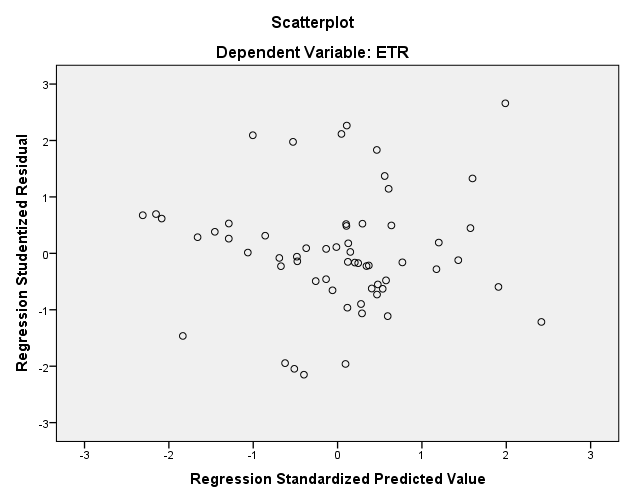 Lampiran 5. Analisis Regresi Linier BergandaKESIMPULANKesimpulanHasil penelitian ini membuktikan bahwa sales growth, leverage dan profitabilitas berpengaruh secara simultan terhadap penghindaran pajak perusahaan. Hal ini menjelaskan bahwa variabel yang digunakan secara bersama-sama memberikan pengaruh pada peningkatan maupun penurunan penghindaran pajak perusahaan.Hasil penelitian ini membuktikan bahwa sales growth tidak berpengaruh terhadap penghindaran pajak perusahaan. Hal ini berarti semakin tinggi sales growth tidak akan mengurangi penghindaran pajak perusahaan.Hasil penelitian ini membuktikan bahwa leverage berpengaruh terhadap penghindaran pajak perusahaan. Hal ini berarti leverage akan meningkatkan penghindaran pajak perusahaan.Hasil penelitian ini membuktikan bahwa profitabilitas berpengaruh terhadap penghindaran pajak perusahaan. Hal ini berarti semakin tinggi profitabilitas akan mengurangi penghindaran pajak perusahaan.KeterbatasanPenelitian ini menggunakan sales growth, leverage, dan profitabilitas untuk memprediksi variasi tax avoidance. Nilai koefisien determinasi menunjukkan 0,236 atau 23,6 persen, ini mengindikasikan masih terdapat faktor lain yang tidak dimasukkan dalam model penelitian sebesar 76,4 persen. Objek yang digunakan terbatas pada perusahaan pertambangan yang terdaftar di BEI yang tercatat dari tahun 2015-2019. Perusahaan di Bursa Efek Indonesia terdiri dari berbagai macam sektor yang tentu memiliki perbedaan situasi dan kondisi dengan sektor pertambangan.SaranPenelitian selanjutnya diharapkan menambah variabel independen yang digunakan seperti menambah variabel penelitian seperti likuiditas, manajemen laba, atau mekanisme GCG.Peneliti selanjutnya disarankan menambah sampel penelitian dengan jenis industri yang lain dan menambah periode penelitian sehingga diharapkan dapat menggeneralisasikan hasil penelitian.DAFTAR PUSTAKABringham, F, E., dan Houston, J. F. (2014). Dasar-dasar Manajemen Keuangan Buku 1. Salemba 4.Ghozali, I. (2015). Aplikasi Analisis Multivariate dengan Program IBM SPSS 23. Universitas Diponegoro.Mahdiana, M. Q., dan Amin, M. N. (2020). Pengaruh Profitabilitas, Leverage, Ukuran Perusahaan, Dan Sales Growth Terhadap Tax Avoidance. Jurnal Akuntansi Trisakti, 7(1), 127. Maraya, A. D., dan Yendrawati, R. (2016). Pengaruh corporate governance dan corporate social responsibility disclosure terhadap tax avoidance : studi empiris pada perusahaan tambang dan CPO. Jurnal Akuntansi dan Auditing Indonesia, 20(2), 147–159.Pamungkas, D. A., dan Mildawati, T. (2020). Pengaruh profitabilitas, leverage, ukuran perusahaan, dan sales growth terhadap tax avoidance pada perusahaan manufaktur yang terdaftar di BEI tahun 2015-2018. Jurnal Ilmu Dan Riset Akuntansi, 9(10), 1–18. Permata, A. D., Nurlaela, S., dan Masitoh, E. (2018). Pengaruh Size, Age, Profitability, Leverage dan Sales Growth Terhadap Tax Avoidance pada Perusahaan Sektor Industri Dasar dan Kimia di BEI. Jurnal Akuntansi Dan Pajak, 19(01), 10–20.Rahayu, P. (2019). Pengaruh Profitabilitas, Leverage, Sales Growth dan Capital Intensity terhadap Penghindaran Pajak. STIE Perbanas Surabaya, 1-20.Wibawa, A., Wilopo, dan Abdillah, Y. (2016). Pengaruh Good Corporate Governance Terhadap Penghindaran Pajak. Jurnal Perpajakan (JEJAK), 11(1), 135–136. perpajakan.studentjournal.ub.ac.idYahya, D. (2018). Pengaruh Profitabilitas, Leverage, Sales Growth, dan Firm Size terhadap Tax Avoidence (Studi Empiris pada perusahaan Property, Real Estate, dan Kontruksi Bangunan di BEI tahun 2016-2018). Universitas Pelita BangsNo.KeteranganJumlahPopulasiPerusahaan pertambangan di Bursa Efek Indonesia pada tahun 2015-2019421Perusahaan pertambangan yang delisting selama periode penelitian tersebut.(10)2Perusahaan pertambangan yang laba bersih sebelum pajaknya negatif selama periode 2015-2019(20)3Perusahaan pertambangan yang tidak menyampaikan data secara lengkap selama periode 2015-2019 berhubungan dengan variabel penelitian.0Jumlah Perusahaan Sampel12No.KodeNama Perusahaan1ADROPT Adaro Energy Tbk2ELSAPT Elnusa Tbk3ESSAPT Surya Esa Perkasa Tbk4GEMSPT Golden Energy Mines Tbk5INCOPT Vale Indonesia Tbk6ITMGPT Indotambang raya Megah Tbk7KKGIPT Resource Alam Indonesia Tbk8MYOHPT Samindo Resources Tbk9PTBAPT Bukit Asam Tbk10RUISPT Radiant Utama Interinsco Tbk.11TOBAPT TBS Energi Utama Tbk12DSSAPT Dian Swastatika Sentosa TbkDescriptive StatisticsDescriptive StatisticsDescriptive StatisticsDescriptive StatisticsDescriptive StatisticsDescriptive StatisticsNMinimumMaximumMeanStd. DeviationETR60,00,85,3417,15912DER60,012,88,8318,59885SALES60-,786,69,2181,94512ROA60,00,21,0696,05975Valid N (listwise)60One-Sample Kolmogorov-Smirnov TestOne-Sample Kolmogorov-Smirnov TestOne-Sample Kolmogorov-Smirnov TestUnstandardized ResidualNN60Normal Parametersa,bMean,0000000Normal Parametersa,bStd. Deviation,13905455Most Extreme DifferencesAbsolute,101Most Extreme DifferencesPositive,101Most Extreme DifferencesNegative-,077Kolmogorov-Smirnov ZKolmogorov-Smirnov Z,780Asymp. Sig. (2-tailed)Asymp. Sig. (2-tailed),577a. Test distribution is Normal.a. Test distribution is Normal.a. Test distribution is Normal.b. Calculated from data.b. Calculated from data.b. Calculated from data.ModelModelCollinearity StatisticsCollinearity StatisticsModelModelToleranceVIF1(Constant)1ROA,9891,0111SALES,8561,1681DER,8471,180Model SummarybModel SummarybModel SummarybModel SummarybModel SummarybModel SummarybModelRR SquareAdjusted R SquareStd. Error of the EstimateDurbin-Watson1,486a,236,195,142732,249a. Predictors: (Constant), ROA, SALES, DERa. Predictors: (Constant), ROA, SALES, DERa. Predictors: (Constant), ROA, SALES, DERa. Predictors: (Constant), ROA, SALES, DERa. Predictors: (Constant), ROA, SALES, DERa. Predictors: (Constant), ROA, SALES, DERb. Dependent Variable: ETRb. Dependent Variable: ETRb. Dependent Variable: ETRb. Dependent Variable: ETRb. Dependent Variable: ETRb. Dependent Variable: ETRANOVAaANOVAaANOVAaANOVAaANOVAaANOVAaANOVAaModelModelSum of SquaresdfMean SquareFSig.1Regression,3533,1185,775,002b1Residual1,14156,0201Total1,49459a. Dependent Variable: ETRa. Dependent Variable: ETRa. Dependent Variable: ETRa. Dependent Variable: ETRa. Dependent Variable: ETRa. Dependent Variable: ETRa. Dependent Variable: ETRb. Predictors: (Constant), ROA, SALES, DERb. Predictors: (Constant), ROA, SALES, DERb. Predictors: (Constant), ROA, SALES, DERb. Predictors: (Constant), ROA, SALES, DERb. Predictors: (Constant), ROA, SALES, DERb. Predictors: (Constant), ROA, SALES, DERb. Predictors: (Constant), ROA, SALES, DERCoefficientsaCoefficientsaCoefficientsaCoefficientsaCoefficientsaCoefficientsaCoefficientsaCoefficientsaModelModelUnstandardized CoefficientsUnstandardized CoefficientsStandardized CoefficientstSig.ModelModelBStd. ErrorBetatSig.1(Constant),355,0418,752,0001SALES-,027,021-,161-1,278,2071DER,076,034,2862,254,0281ROA-1,011,313-,379-3,231,002a. Dependent Variable: ETRa. Dependent Variable: ETRa. Dependent Variable: ETRa. Dependent Variable: ETRa. Dependent Variable: ETRa. Dependent Variable: ETRa. Dependent Variable: ETRa. Dependent Variable: ETR